                 Проект " Мой домашний питомец"                  Старшая группа                7 группа «Радуга»                                          Составители:                                                 Царенко М.П.                                           Каратеева О.А.                                                             Январь 2018г.          Творческий проект " Мой домашний питомец" в старшей группеПредмет проекта: домашние животные - питомцы.Цель проекта: расширить знание детей о домашних животных, о питомцах, сформировать у детей такие положительные качества как доброта, сочувствие, ответственность, формировать предпосылки поисковой деятельности, интеллектуальной инициативы.Задачи проекта: - дать знания об особенностях и повадках домашних животных(кошка, собака), питомцы - попугаи, рыбки, хомячки;- воспитывать ответственное отношение к домашним питомцам;-провести беседу, организовать мероприятия и образовательную деятельность по теме;-организовать выставку детских рисунков по теме "Мой питомец";-ознакомить детей с литературными, художественными и музыкальными произведениями по тематике;-разработать информационные листы для родителей с рекомендациями по ознакомлению детей с повадками домашних животных;-подготовить  фото и рассказ (презентацию) совместными усилиями детей и родителей о домашнем животном;-систематизировать литературный и иллюстрированный материал по теме "Домашние животные"Актуальность: В дошкольном возрасте начинается целенаправленная работа по развитию всех компонентов связной речи, совершенствованию умений при помощи речи выражать свои мысли, строить диалог, говорить монологом. У многих  детей есть домашние животные, и дети с воодушевлением рассказывают о них. Этот интерес мы  решили использовать для развития познавательных способностей и развития положительных качеств личности ребенка. Детям нравятся домашние животные, они любят играть с ними, они любят рассматривать иллюстрации с их изображением. Пообщавшись с родителями воспитанников, я увидела проблему: дети не очень любят за ними ухаживать. Таким образом, появилось необходимость ознакомления с понятием ответственности за тех, кого приручили, формирования у детей чувства ответственности за братьев наших меньших. Воспитание любви к животным , ответственного отношения к тем, кого приручили. является важнейшей составляющей нравственного воспитания дошкольников. Чтобы воспитать наличие у детей таких качеств, как сострадания. сочувствие. доброта нужно хорошо знать повадки и нужды своих животных.Тип проекта: познавательный. краткосрочный.Участники проекта: воспитанники старшей группы № 7, воспитатели. родители.Необходимые материалы и оборудования:, описательный рассказ. игрушки и иллюстрации с домашними животными и их детенышами. предметные картинки с различными породами собак, кошек и т. д, тексты рассказов Г. Остер "Котенок по имени Гав", Н. Носов "Живая шляпа", японская сказка "Плотник и кошка", "Теремок", загадки о животных, стихи "Верный друг- лучше сотни слуг" М. Скребцова, "Кискино горе" Б. Заходер, потешки "Пошел котик на Торжок", "Козонька рогатая", предметы рисования. аудиозаписи песен "Черный кот", "Песенка о кошке и собачке", пластилин и предметы для аппликации, геометрические фигуры,Предполагаемый продукт проекта: выставка творческих работ детей; презентация "Мой домашний питомец" (составленного совместно детьми и их родителями); систематизированный литературный материал по теме: "Домашние питомцы"Рекомендации для родителей "Решили завести домашнего питомца", "Повадки домашнего животного"Предполагаемый результат: Дети больше будут знать о домашних животных, о питомцах, их повадках и уходе за ними.Содержание проекта: Проект включает в себе 3 этапа: подготовительный, основной, заключительный.Подготовительный этап: Знакомство участников с содержанием проекта. Обозначение , определение цели проекта и его мотивация. Беседа о домашних питомцах. Воспитатель предлагает детям сфотографироваться дома со своими животными и подготовить интересные рассказы о них.Основной этап: Привлечение детей и родителей к участию в планировании деятельности и реализации намеченного плана.Направления проектной деятельности: 1. Речевое развитие: - речевые игры: "Путаница"; " Кто где живет?", "Сосчитайка".- прослушивание рассказов: Г. Остер "Котенок по имени Гав", Н. Носов "Живая шляпа", сказок: Сказка о верности, "Голубая кошка", стихот: М. Скребцова "Верный друг- лучше сотни слуг", Кискино горе" Б. Заходер, потешки "Пошел котик на Торжок", "Козонька рогатая"; загадки о домащних животных;- заучивание стихотворения Б. Заходер "Кискино горе"- рассматривание картин с изображением домашних животных и беседы по их содержанию;- прослушивание и обсуждение музыкальных произведений: "Черный кот", "Песенка о котенке", "Песня о любознательном щенке";- упражнение в описательном рассказывании (рассказ о своих домашних питомцах)2. Познавательное развитие:- беседа о диких и домашних животных;- беседа об особенностях и повадках домашних животных.3. Художественно- эстетическое развитие:- выставка рисунков и фотографий в группе "Мой домашний питомец"4. Социально- коммуникативное развитие:- игра "Зеркало", "Разговор через стекло","Кошки и мышки";- сюжетно- ролевая игра"Ветеринарная клиника".Работа с семьей:- беседы родителей с детьми о домашних животных;- показ детям мультфильма "Кошка, которая гуляла сама по себе"- чтение рассказов Е. Чарушина "Кошка", сказок В. Г. Суеева "Три котенка, "Кот- рыболов";- предоставление фотографий для презентации и помощь ребенку в составлении и оформлении  рассказа- предоставление фотографий для организации выставки "Мой любимый питомец"- изготовление наглядного материала для детей по теме (маски, шапочки для игр).Заключительный этап: Обработка полученной в ходе проектной деятельности информации и ее оформление на основе детских фотографий с домашними животными и его озвучивание детьми (дети читают стихи или рассказывают о питомцах из альбома). Проведение презентаций в группе детского сада.План работы: Дата: январь 2018Подготовительный этап1. Постановка целей, определение актуальности и значимости проекта.2. Подбор методической литературы для реализации проекта (журналы, статьи, рефераты)3. Подбор наглядно- дидактического материала; художественной литературы о животных; дидактических игр, разработка бесед о домашних животных. 4. Разработка рекомендаций для родителей: "Решили завести домашнего питомца", "Повадки домашнего питомца".5. Подбор репродукций художественных картин на тематику "Животные и их детеныши"6. Организация развивающей среды в группе старших дошкольниковОсновной этап:Понедельник:1. Беседа о диких и домашних животных;2. Рисование детьми щенка;3. Организация выставки работ детей "Щенок по имени Шарик"4. Рассмотрение книг, картин и плакатов на тематику "Домащние питомцы";Вторник: 1. Разучивание Б. Заходер "Кискино горе";2. Разгадывание загадок о домашних питомцах3. Проведение дидактических игр "Отгадай, кто к нам пришел", "Изобрази домашнее животное";Среда:1. Закрепление счета до 10. Аппликация дома для собаки из геометрических фигур;2. Чтение потешек , обсуждениеЧетверг: 1. Оформление стендовой консультации для родителей: "Решили завести домашнее животное", "Повадки домашних питомцев2. Чтение Н. Носова "Живая шляпа" и лепка котенка.Пятница: 1. Итоговое мероприятие- прослушивание рассказов детей о своих домашних питомцах.2. Организация выставки о своих домашних питомцах.Заключительный: продукт проекта- презентация.Результат проведения работы по проекту:Дети узнают и называют домашних животных, имеют посильные трудовые обязанности дома в уходе за домашними питомцами, несут ответственность за их выполнение, умеют составлять рассказ о домашнем питомце, те дети кто боялся собачек и кошек, перестали бояться и решили с родителями завести себе питомца. Так Соня с мамой взяли себе котенка, а Егор с папой  договорились завести летом щенка, Юле купили рыбок.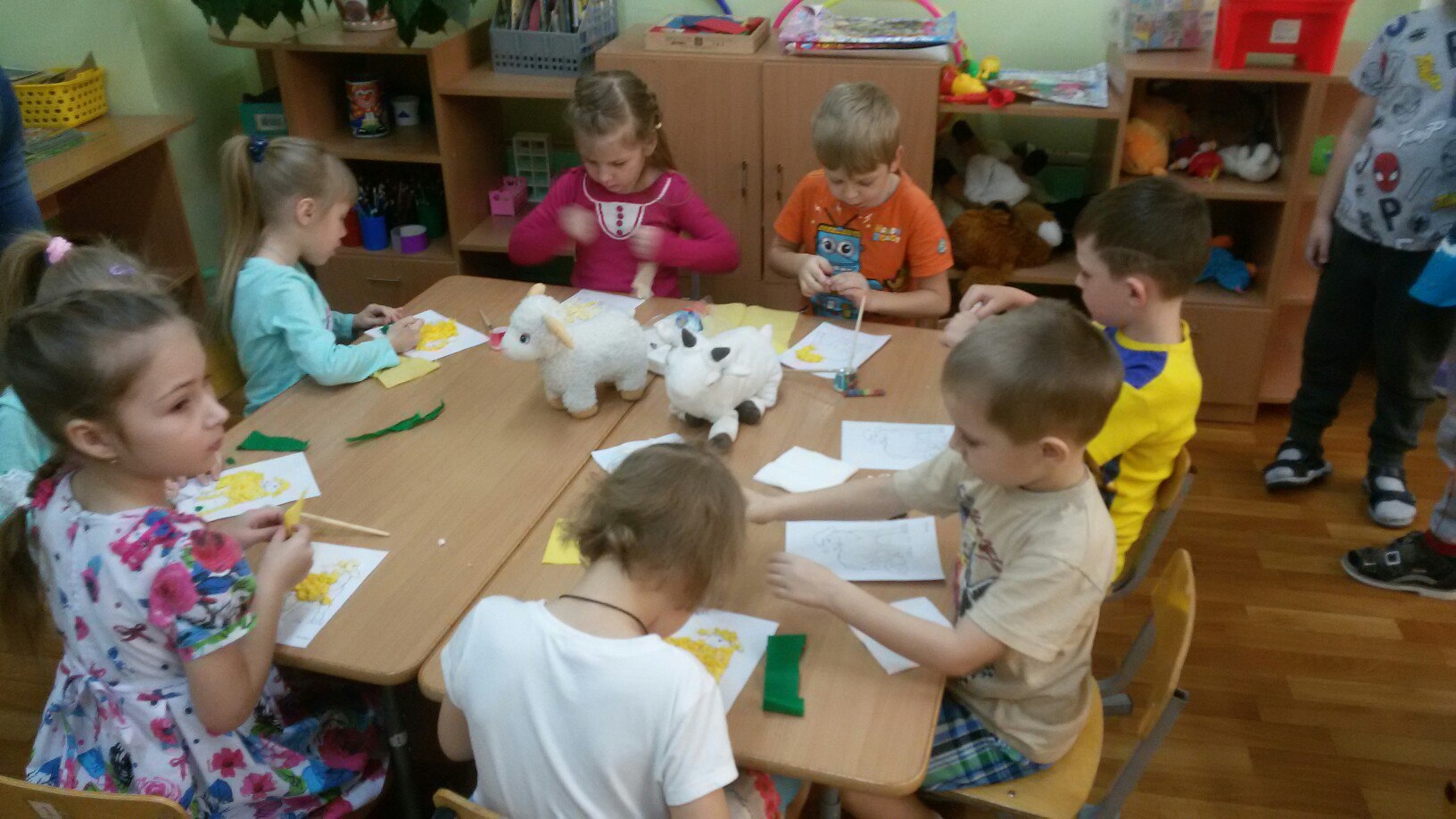 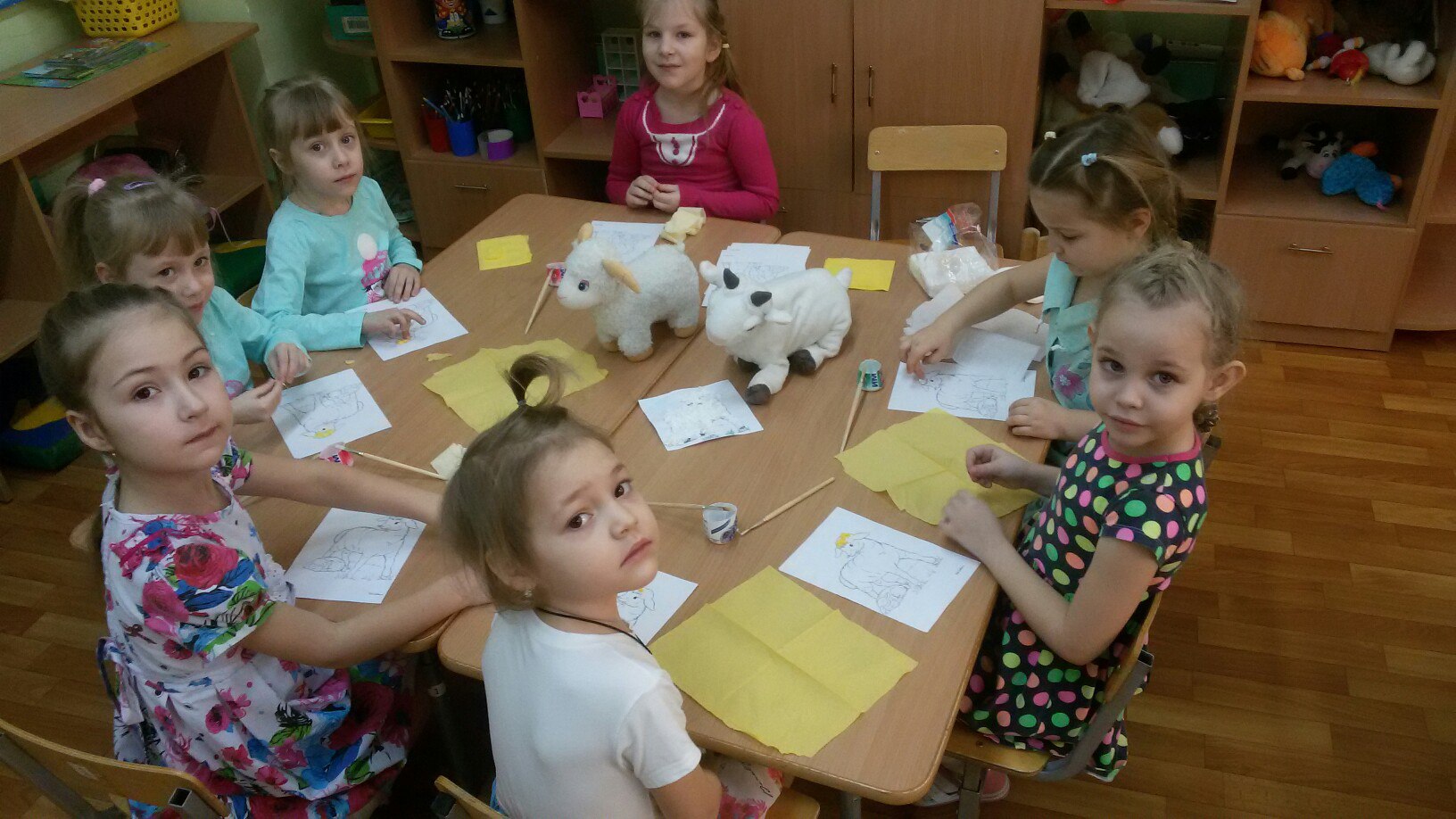 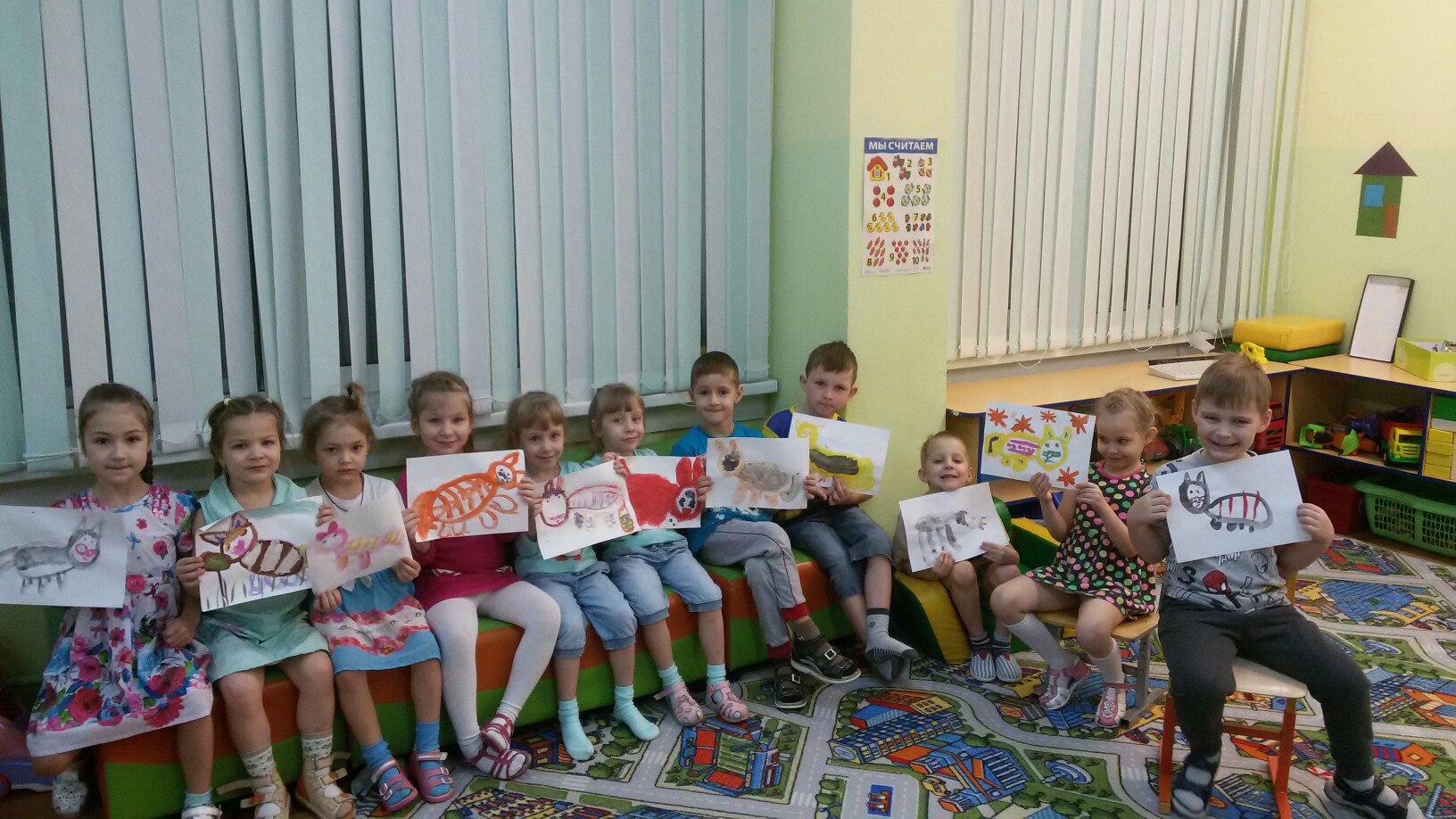 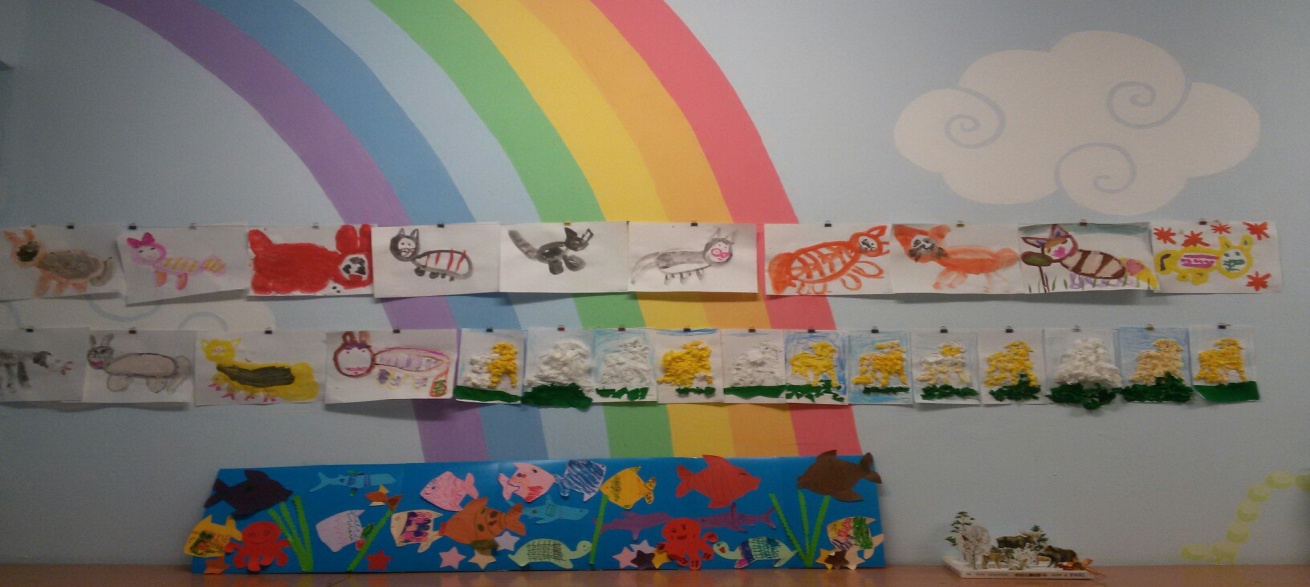 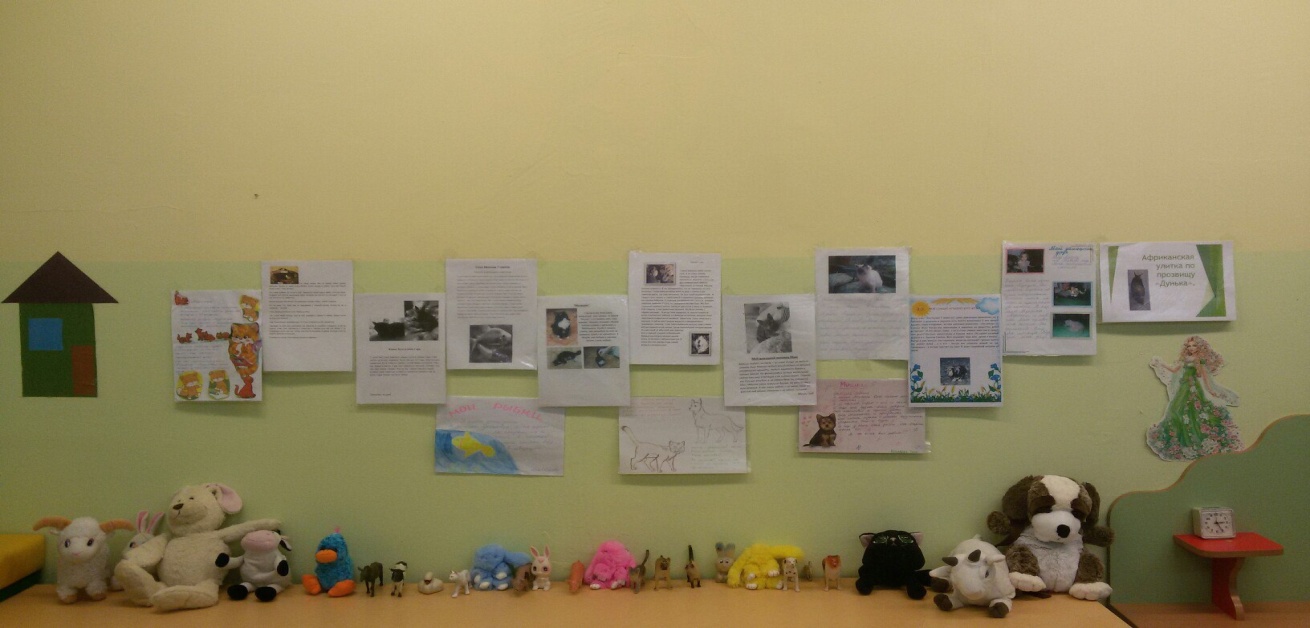 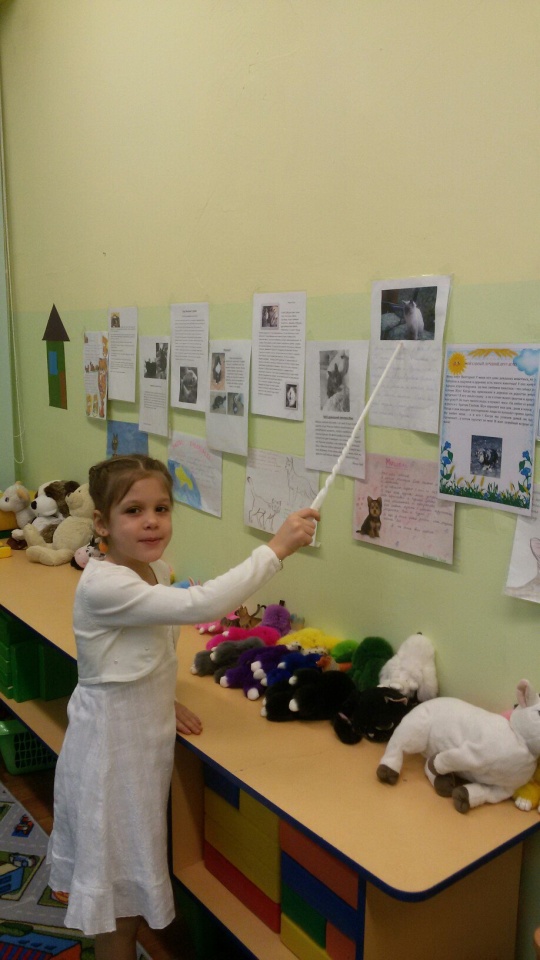 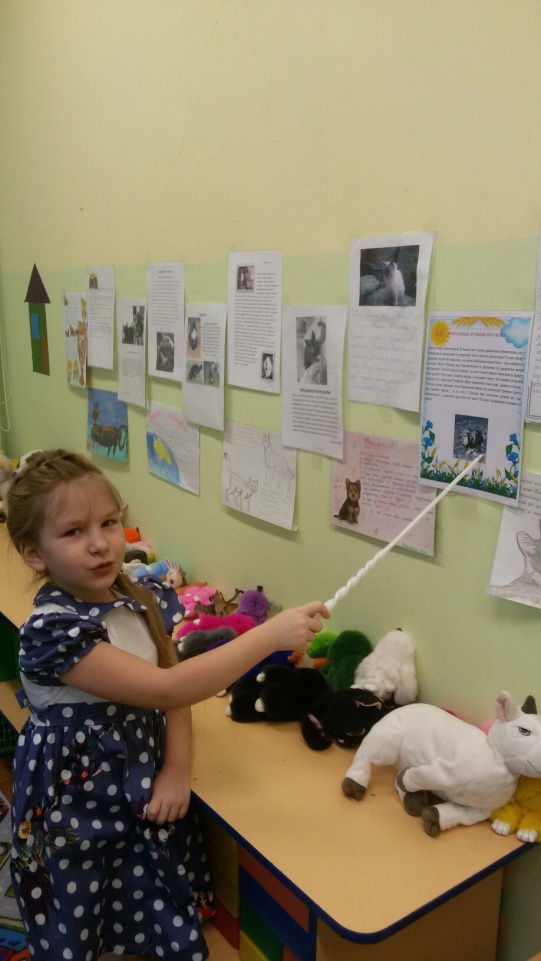 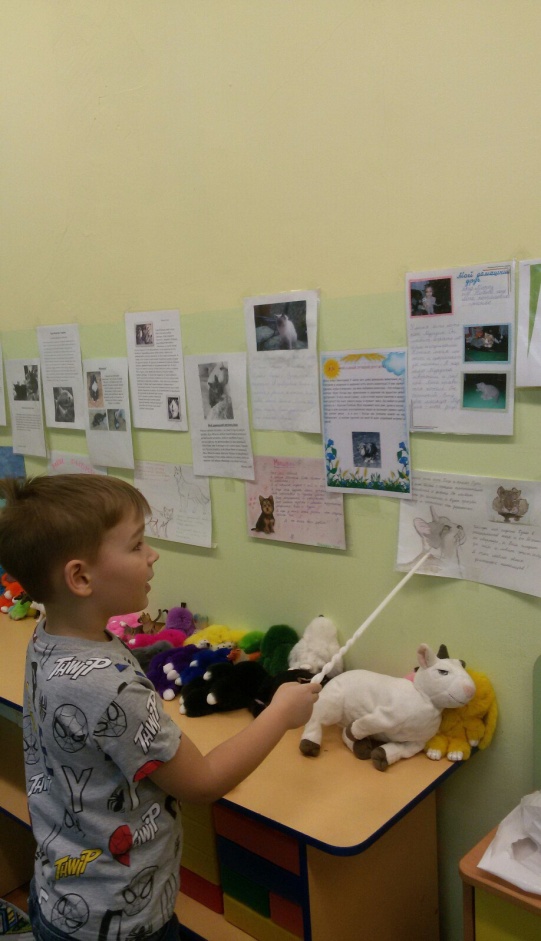 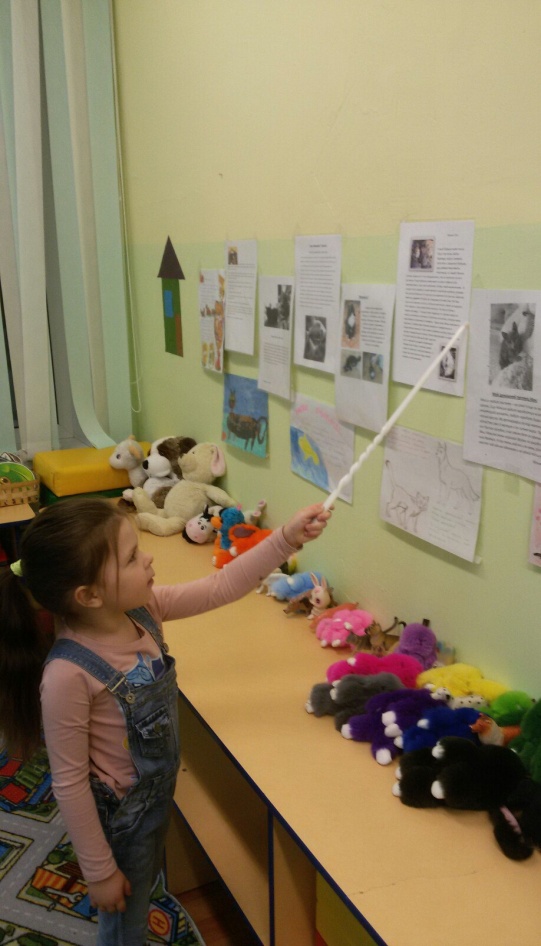 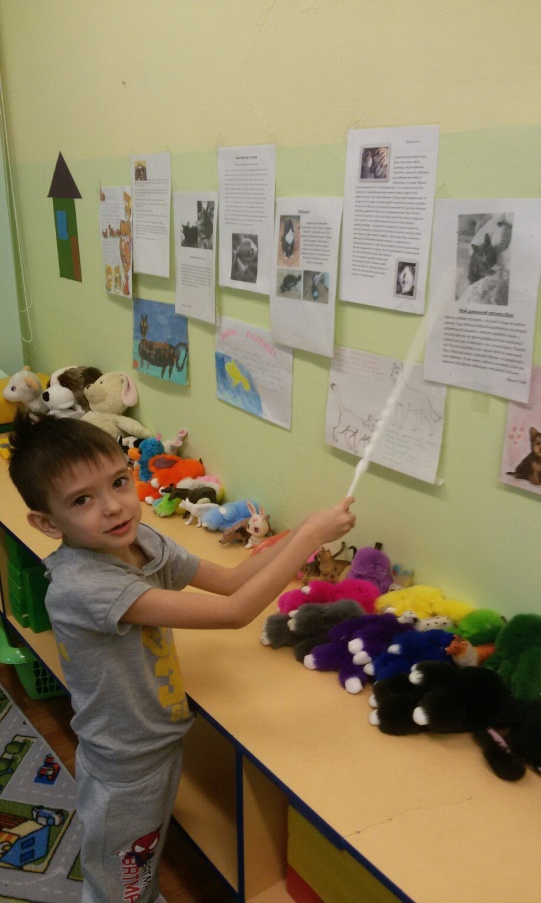 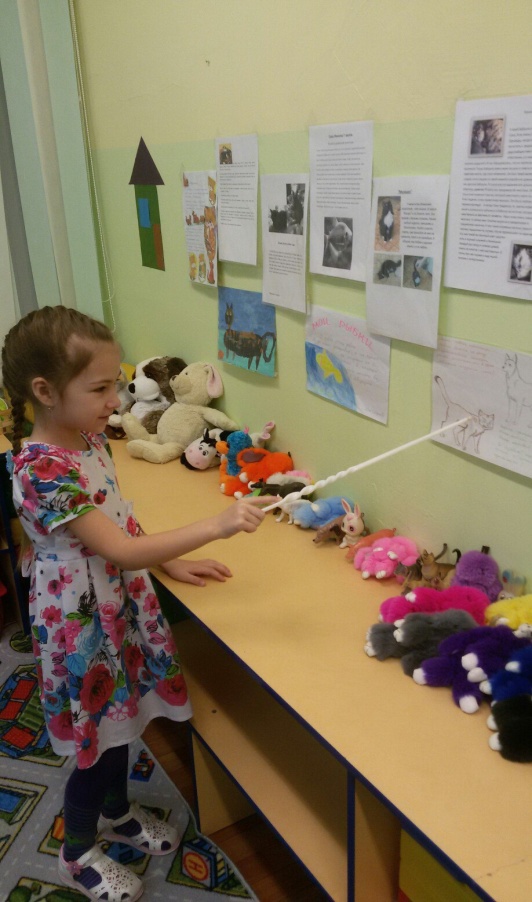 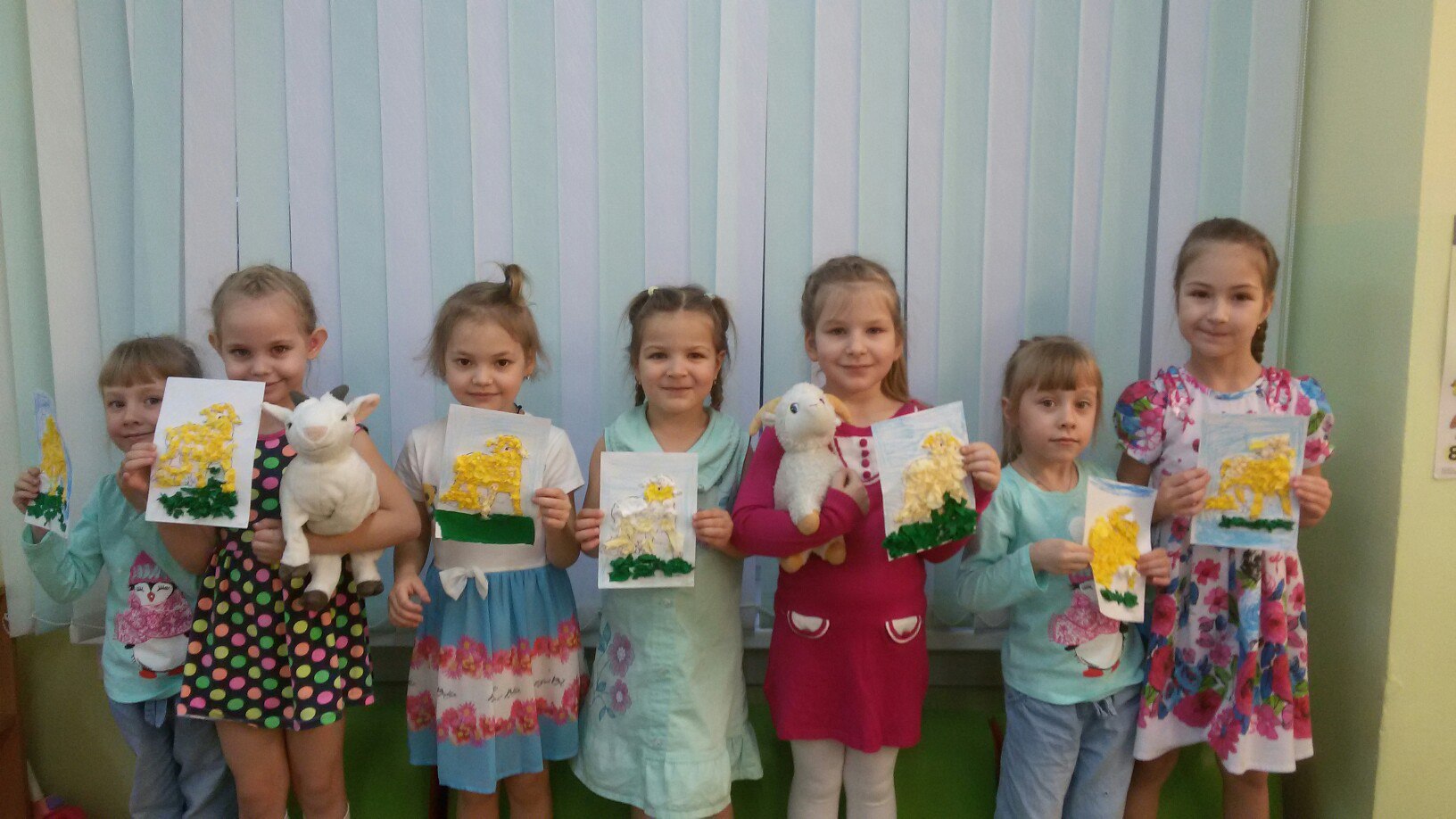 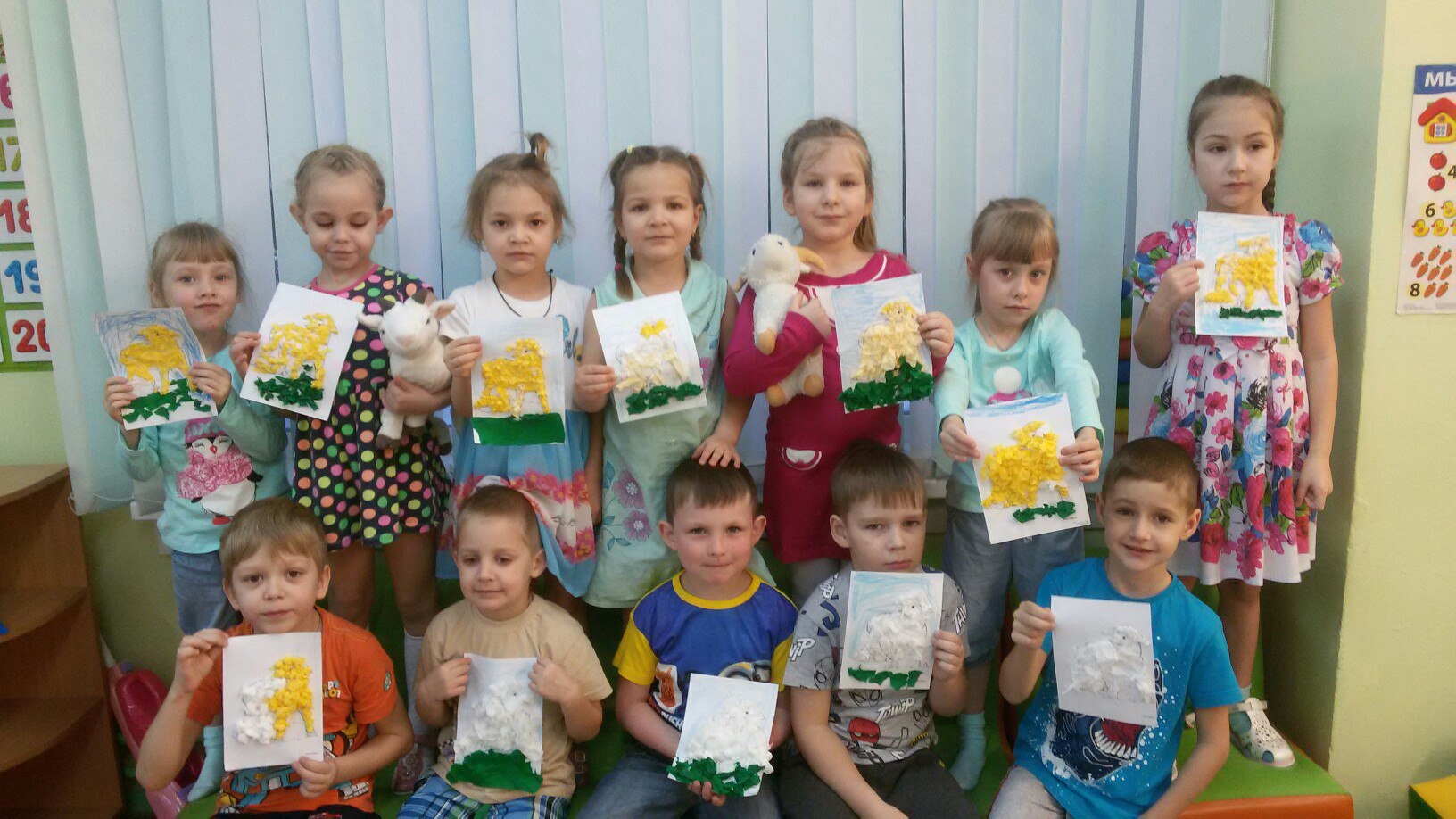 